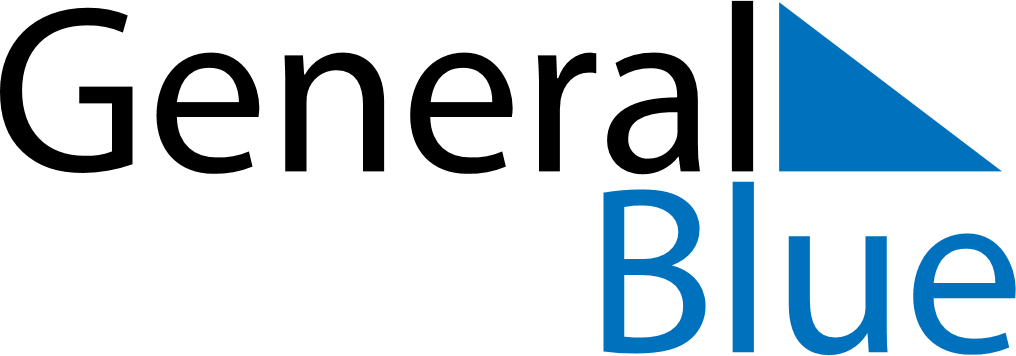 October 1892October 1892October 1892October 1892October 1892SundayMondayTuesdayWednesdayThursdayFridaySaturday12345678910111213141516171819202122232425262728293031